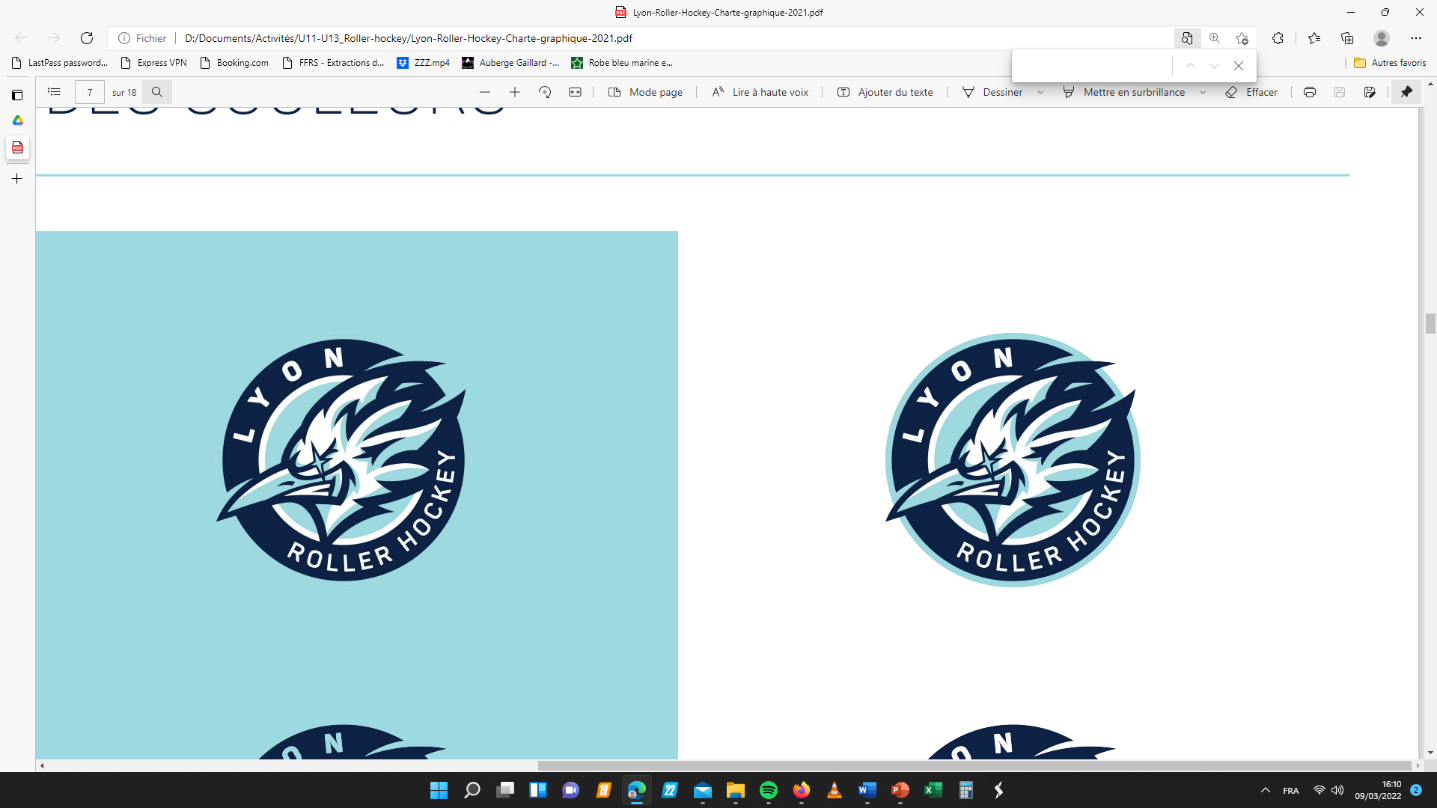 Dimanche 19 Juin 2022
Salle de la Duchère – 264 Avenue Andreï Sakharov – 69009 LYONFICHE d’INSCRIPTIONU13 (2010 et 2011) et U11 surclassés (2012 et 2013)Matchs sur grand terrain -Temps de match selon nb d’équipes (entre 13 et 20 mn)4 vs 4 + gardien - l’équipe est constituée de 9 à 13 joueursU15 (2009 et 2008) (nouvellement licenciés en 2021-2022 ou 2020-2021) et n’effectuant pas le championnatDes équipes mélangeant les joueurs des différents clubs seront constituées – Temps de match selon nb d’équipes (entre 13 et 20 mn) - 4 vs 4 + gardien7 € par joueurLe 25 mai 2022 au plus tard, nous retourner :Cette fiche complétée, par email à vsbernard@free.fr et armellebonnet@hotmail.com, Votre règlement :par chèque à l’ordre de : « Lyon Roller Métropole » , avec au dos du chèque « Tournoi des Gones » et nom de l’équipe, à Armelle BONNET - Tournoi des Gones - 12 rue René Leynaud – 69001 LYONou par virement avec l’intitulé « Tournoi des Gones » et le nom de l'équipeCoordonnées bancaires de Lyon Roller Hockey :RIB : 10278 07312 00020458603 63 IBAN : FR76 1027 8073 1200 0204 5860 363 BIC : CMCIFR2ALes inscriptions seront prises en compte dans l’ordre d’arrivée des dossiers complets en cas de de nombre d’équipes postulantes trop élevé.A : 				Le : 			Signature :Nom et Coordonnées du ClubNom et coordonnées de la personne encadranteTel :MailTel :Mail :NomPrénomAnnée de naissanceN° Licence12345678910111213NomPrénomAnnée de naissanceN° LicenceAnnée de 1ère licence roller hockey